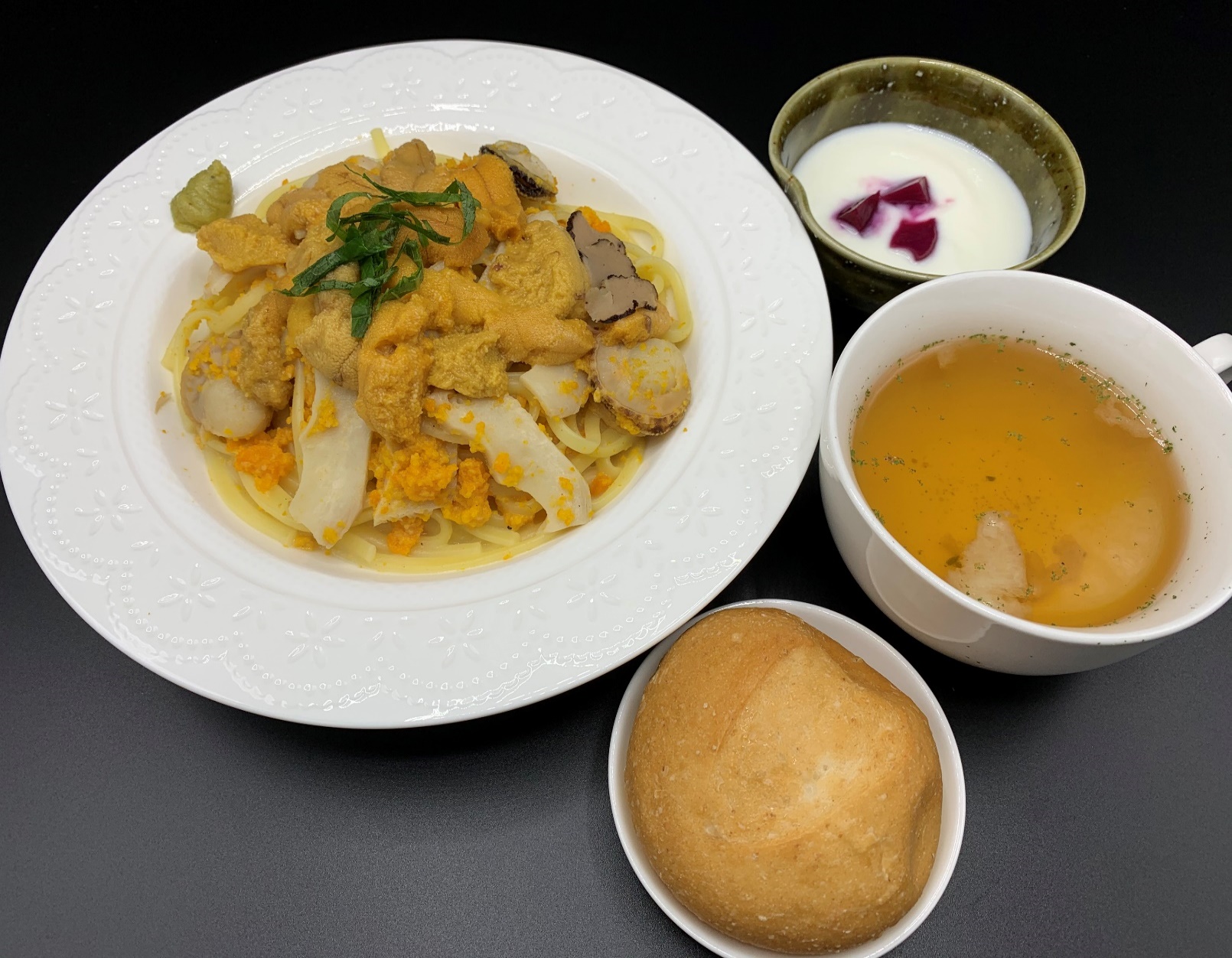 ※　ご飯サービス中！！　ボリューム満点！！＊温）生うにパスタ（スープパスタ）3500円（税込み価格です。）　※海※※ご飯は無料サービスしております。ご希望の方はスタッフにお声がけください。　　　（自分好みに、ミニ生うに丼なんかいかがですか？）